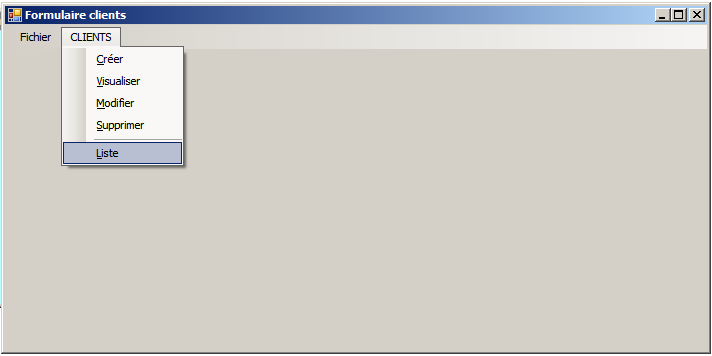 Pour afficher la liste des clients, voici ce que j’ai utilisé : Private Sub ListeToolStripMenuItem_Click(sender As System.Object, e As System.EventArgs) Handles ListeToolStripMenuItem.Click        'Liste des clients        Dim myCommand As OleDb.OleDbCommand        Dim dr As OleDb.OleDbDataReader        Dim Oradb As String = "Data Source=127.0.0.1:1521;User id=henri;Password=henri2017; Provider=OraOLEDB.Oracle;OLEDB.NET=True;LazyLoad=1;"        Dim conn As New OleDb.OleDbConnection(Oradb)        conn.Open()  'Ouverture de la connexion        myCommand = New OleDb.OleDbCommand("select * from client1;", conn)        'Execution de la requête        dr = myCommand.ExecuteReader()        frmListeClients.Show()        'Affichage des NOMS des colonnes (entêtes: columnHeads)        frmListeClients.lstVclients.GridLines = True  ' On affiche la grille du lstView        frmListeClients.lstVclients.View = View.Details    ' Affichage du listview        frmListeClients.Show()        'Variables à utiliser        Dim ligne1() As String = {"", "", "", ""}        Dim ligne2() As String = {"", "", "", ""}        Dim cliNum As String : Dim cliNom As String        Dim cliVille As String : Dim cliDept As String        While (dr.Read())           'On va récupérer les valeurs retournées par la requête            cliNum = dr.GetString(0) : cliNom = dr.GetString(1)            cliVille = dr.GetString(2) : cliDept = dr.GetString(3)            'On va afficher un objet « Ligne » de données            Dim Lignecli As ListViewItem = New ListViewItem(New String() {cliNum, cliNom, cliVille, cliDept})            frmListeClients.lstVclients.GridLines = True  ' On affiche la grille du lstView            frmListeClients.lstVclients.Items.Add(Lignecli) 'Affichage de la ligne dans la listview            End While        dr.Close()         'Fermeture du dataReader  et de la connection à la base        conn.Close()    End SubRésultat :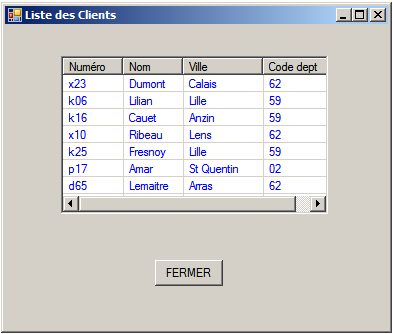 Recherche d’un clientSi le client existe :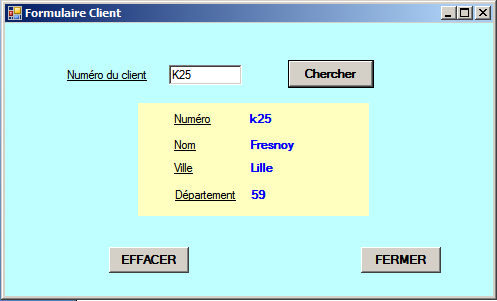 Si le client n’existe pas :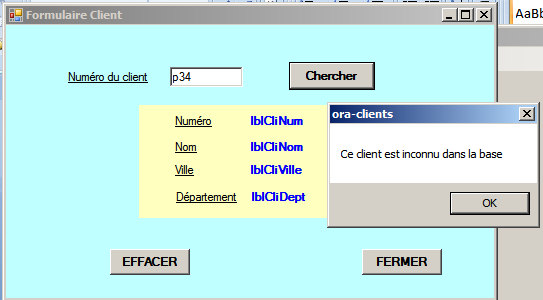 